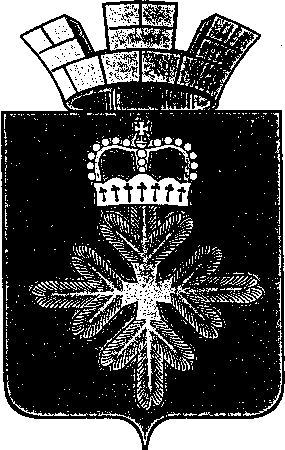  ПОСТАНОВЛЕНИЕАДМИНИСТРАЦИИ ГОРОДСКОГО ОКРУГА ПЕЛЫМВо исполнение Федерального закона от 04.12.2007 № 329-ФЗ «О физической культуре и спорте в Российской Федерации», в соответствии с Постановлением Правительства Свердловской области от 29.10. 2013 № 1332-ПП «Об утверждении государственной программы Свердловской области «Развитие физической культуры, спорта и молодежной политики в Свердловской области до 2024 года», муниципальной программы «Развитие физической культуры и спорта в городском округе Пелым на 2017 - 2023 годы», администрация городского округа ПелымПОСТАНОВЛЯЕТ:1. Утвердить календарный план спортивно-массовых и физкультурно-оздоровительных мероприятий городского округа Пелым на 2019 год (прилагается).2. Ответственным за реализацию календарного плана спортивно-массовых и физкультурно-оздоровительных мероприятий городского округа Пелым на 2019 год назначить специалиста 1 категории администрации городского округа Пелым А.Я. Миллер.3. Настоящие постановление опубликовать в информационной газете «Пелымский Вестник» и разместить на официальном сайте городского округа Пелым в сети «Интернет».4. Контроль за выполнением настоящего постановления возложить на заместителя главы администрации городского округа Пелым А.А. Пелевину.Глава городского округа Пелым                                                             Ш.Т. Алиев                                                                                                   УТВЕРЖДЕН:постановлением администрации городского округа Пелымот 26.12.2018 № 444 КАЛЕНДАРНЫЙ ПЛАНспортивно-массовых и физкультурно-оздоровительных мероприятий городского округа Пелым на 2019 годот 26.12.2018 № 444п. ПелымОб утверждении календарного плана спортивно-массовых и физкультурно-оздоровительных мероприятий городского округа Пелым на 2019 год№п/пМероприятияСрокиисполненияСрокиисполненияИсполнительИсполнительИсполнительМестопроведения1. Выездные соревнования.1. Выездные соревнования.1. Выездные соревнования.1. Выездные соревнования.1. Выездные соревнования.1. Выездные соревнования.1. Выездные соревнования.1. Выездные соревнования.1.Участие подростковых и молодёжных команд в соревнованиях различного уровняв течение годав течение годав течение годав течение годаОтдел ОКСиДМгородские округа2.Участие в соревнованиях Северного управленческого округа по многоборью физкультурного комплекса «Готов к труду и обороне»в течение годав течение годав течение годав течение годаОтдел ОКСиДМсогласно положения2. Связь с СМИ2. Связь с СМИ2. Связь с СМИ2. Связь с СМИ2. Связь с СМИ2. Связь с СМИ2. Связь с СМИ2. Связь с СМИ1.Освещения мероприятий на канале «Первое Пелымское Телевидение»в течение годав течение годаОтделОКСиДМОтделОКСиДМОтделОКСиДМГО Пелым2.Освещения мероприятий в информационной газете «Пелымский вестник»в течение годав течение годаОтделОКСиДМОтделОКСиДМОтделОКСиДМГО Пелым3. Спортивно-массовые и физкультурно-оздоровительные мероприятия3. Спортивно-массовые и физкультурно-оздоровительные мероприятия3. Спортивно-массовые и физкультурно-оздоровительные мероприятия3. Спортивно-массовые и физкультурно-оздоровительные мероприятия3. Спортивно-массовые и физкультурно-оздоровительные мероприятия3. Спортивно-массовые и физкультурно-оздоровительные мероприятия3. Спортивно-массовые и физкультурно-оздоровительные мероприятия3. Спортивно-массовые и физкультурно-оздоровительные мероприятия1.Спартакиада учащихся на учебный год среди класс - команд общеобразовательных учреждений городского округа Пелым, согласно планав течение годав течение годаОтдел ОКСиДММКОУ СОШ № 1 п. ПелымОтдел ОКСиДММКОУ СОШ № 1 п. ПелымОтдел ОКСиДММКОУ СОШ № 1 п. ПелымМКОУ СОШ № 1 п. Пелым2.Сдача норм физкультурного комплекса «Готов к труду и обороне» среди населения, согласно планав течение годав течение годаОтдел ОКСиДММКОУ СОШ №1 п. ПелымОтдел ОКСиДММКОУ СОШ №1 п. ПелымОтдел ОКСиДММКОУ СОШ №1 п. ПелымСпортзал, спортплощадка3.Проведение спортивно-массовых и спортивно-патриотических соревнований по мере необходимости, согласно положений Северного округа и областив течение годав течение годаОтдел ОКСиДМОтдел ОКСиДМОтдел ОКСиДМсогласно положения4.Спортивный фестиваль «Мой спортивный двор» июнь - августиюнь - августОтдел ОКСиДМОтдел ОКСиДМОтдел ОКСиДМСпортплощадкаЯНВАРЬЯНВАРЬЯНВАРЬЯНВАРЬЯНВАРЬЯНВАРЬЯНВАРЬЯНВАРЬ1.Декада спорта и здоровья01-0901-09ОУОУОУОУ2.Международный праздник «День снега»2020Учреждения культуры и образованияУчреждения культуры и образованияУчреждения культуры и образованияп. Пелым3.Турнир по дартсу в рамках Спартакиады учащихся на 2018-2019 учебный год23-3123-31Отдел ОКСиДМОУОтдел ОКСиДМОУОтдел ОКСиДМОУМКОУ СОШ № 1,2ФЕВРАЛЬФЕВРАЛЬФЕВРАЛЬФЕВРАЛЬФЕВРАЛЬФЕВРАЛЬФЕВРАЛЬФЕВРАЛЬ1.Спортивные мероприятия «Декада лыжного спорта»:- образовательные учреждения;- учреждения и предприятия городского округа Пелым.01-0901-09Отдел ОКСиДМ, учреждения и предприятияОтдел ОКСиДМ, учреждения и предприятияОтдел ОКСиДМ, учреждения и предприятияЛыжная трасса2.Муниципальный этап традиционной XXXVII Всероссийской массовой лыжной гонки “Лыжня России - 2019»0909Отдел ОКСиДМОтдел ОКСиДМОтдел ОКСиДМЛыжная трасса3.Межмуниципальная спортивно-патриотической игра «Во славу Отечества», посвященного 30-летию вывода войск из Афганистана1616Отдел ОКСиДМОтдел ОКСиДМОтдел ОКСиДММКОУ СОШ №1МАРТМАРТМАРТМАРТМАРТМАРТМАРТМАРТ1.Соревнования по пионерболу «Ручной мяч»  среди команд образовательных учреждений в рамках Спартакиады18-2918-29Отдел ОКСиДМОтдел ОКСиДМОтдел ОКСиДМСпортзал2.Соревнование по волейболу «Серебряный мяч» среди команд образовательных учреждений в рамках Спартакиады18-2918-29Отдел ОКСиДМОтдел ОКСиДМОтдел ОКСиДМСпортзал 3.Спортивные состязания «Веселые старты» среди учреждений и предприятий, посвящённые  Международному женскому дню2929Отдел ОКСиДМОтдел ОКСиДМОтдел ОКСиДМФОК (по согласованию)АПРЕЛЬАПРЕЛЬАПРЕЛЬАПРЕЛЬАПРЕЛЬАПРЕЛЬАПРЕЛЬАПРЕЛЬ1.Веселые старты ««А» против «Б»» среди команд учащихся с 1 по 11 классы» ко Дню здоровья0606Отдел ОКСиДМОтдел ОКСиДМОтдел ОКСиДМФОК (по согласованию)2.Спортивно-экологическая эстафета «Чистый город – здоровые дети»20203.Соревнования по многоборью физкультурного комплекса «Готов к труду и обороне» между образовательными учреждениями.2 квартал2 кварталОтдел ОКСиДМОтдел ОКСиДМОтдел ОКСиДМСпортплощадка МКОУ СОШ №1МАЙМАЙМАЙМАЙМАЙМАЙМАЙМАЙ1.XХ традиционная лёгкоатлетическая эстафеты «Весна – Пелым – 2019» среди команд образовательных учреждений0101Отдел ОКСиДМОтдел ОКСиДМОтдел ОКСиДМЦентр. площадь2.XХ традиционная лёгкоатлетическая эстафеты «Весна – Пелым – 2019» среди команд учреждений и предприятий0909Отдел ОКСиДМОтдел ОКСиДМОтдел ОКСиДМЦентр. площадь3.Легкоатлетическая эстафета «Эстафета юных» среди команд начальных классов образовательных учреждений.1818Отдел ОКСиДМОтдел ОКСиДМОтдел ОКСиДМЦентр. площадь4.Военно-патриотическая игра «Зарница»2525Отдел ОКСиДМОтдел ОКСиДМОтдел ОКСиДМСпортплощадка МКОУ СОШ №15.Президентские состязания и спортивные игрымаймайОтдел ОКСиДМОтдел ОКСиДМОтдел ОКСиДМспорт.площадкаИЮНЬИЮНЬИЮНЬИЮНЬИЮНЬИЮНЬИЮНЬИЮНЬ1.Турнир по стритболу «Оранжевый мяч» среди дворовых команд0101Отдел ОКСиДМОтдел ОКСиДМОтдел ОКСиДМСпортплощадка2.Турнир на меткость бросков в корзину «Снайперы баскетбола» среди подростков0101Отдел ОКСиДМОтдел ОКСиДМОтдел ОКСиДМСпортплощадка3.Традиционный велокросс «Волшебное колесо – 2019» 0101Отдел ОКСиДМОтдел ОКСиДМОтдел ОКСиДМСпортплощадка4.Турнир по мини-футболу ко Дню защиты детей0808Отдел ОКСиДМОтдел ОКСиДМОтдел ОКСиДМСпортплощадка5.Открытый турнир по мини-футболу ко Дню независимости России1515Отдел ОКСиДМОтдел ОКСиДМОтдел ОКСиДМСпортплощадка МКОУ СОШ №1п. Пелым6.Игровая программа «Хоровод дружбы», в рамках профилактике экстремизма2020Отдел ОКСиДМОтдел ОКСиДМОтдел ОКСиДМСпортплощадка7. «Веселые старты» среди молодежных команд городского округа Пелым ко Дню молодежи2929Отдел ОКСиДМОтдел ОКСиДМОтдел ОКСиДМСпортплощадка МКОУ СОШ №1п. ПелымИЮЛЬИЮЛЬИЮЛЬИЮЛЬИЮЛЬИЮЛЬИЮЛЬИЮЛЬ1.Игровая программа «Олимпийские игры», в рамках всероссийского олимпийского дня0303Отдел ОКСиДМОтдел ОКСиДМОтдел ОКСиДМСпортплощадка2.Конкурсно - игровая программа «Поляна здоровья», в рамках Всероссийской антинаркотической акции1212Отдел ОКСиДМОтдел ОКСиДМОтдел ОКСиДМСпортплощадка3.Турнир по волейболу, в рамках Спортивного фестиваля «Мой спортивный двор»1919Отдел ОКСиДМОтдел ОКСиДМОтдел ОКСиДМСпортплощадка4.Турнир по стритболу, в рамках Спортивного фестиваля «Мой спортивный двор»2626Отдел ОКСиДМОтдел ОКСиДМОтдел ОКСиДМСпортплощадка5.Спортивный праздник «Сказочный мир детства», посвященный Международному Дню борьбы с наркоманией3131Отдел ОКСиДМОтдел ОКСиДМОтдел ОКСиДМСпортплощадкаАВГУСТАВГУСТАВГУСТАВГУСТАВГУСТАВГУСТАВГУСТАВГУСТ1.Муниципальный этап Всероссийских массовых соревнований по уличному баскетболу «Оранжевый мяч – 2019»1010Отдел ОКСиДМОтдел ОКСиДМОтдел ОКСиДМСпортплощадка2.Открытый турнир по мини-футболу «Кожаный мяч» ко Дню физкультурника1717Отдел ОКСиДМФОК ПЛПУМГОтдел ОКСиДМФОК ПЛПУМГОтдел ОКСиДМФОК ПЛПУМГСпортплощадка МКОУ СОШ № 1п. Пелым3.Спортивный праздник «Экспресс здоровья», в рамках профилактике ВИЧ-инфекции2727Отдел ОКСиДМОтдел ОКСиДМОтдел ОКСиДМСпортплощадкаСЕНТЯБРЬСЕНТЯБРЬСЕНТЯБРЬСЕНТЯБРЬСЕНТЯБРЬСЕНТЯБРЬСЕНТЯБРЬСЕНТЯБРЬ1.Декада футбола в образовательных учреждениях в рамках массовых соревнований по футболу «Футбольная страна – 2019»02-1302-13Отдел ОКСиДМОтдел ОКСиДМОтдел ОКСиДМСпортплощадка МКОУ СОШ № 1,22.Неделя легкой атлетики в образовательных учреждениях в рамках Всемирного дня бега09 -2009 -20Отдел ОКСиДМОтдел ОКСиДМОтдел ОКСиДМобразовательные учреждения3.Муниципальный этап массовых областных соревнований по футболу «Футбольная страна – 2019»:- школьный этап;-муниципальный этап.12-1312-13Отдел ОКСиДМОтдел ОКСиДМОтдел ОКСиДМСпортплощадка МКОУ СОШ № 1,24.Всемирный день бега «Кросс наций» под девизом «Стартует вся Россия!»2121Отдел ОКСиДМОтдел ОКСиДМОтдел ОКСиДМЦентр. площадь5.Соревнования по многоборью физкультурного комплекса «Готов к труду и обороне» между образовательными учреждениями.3 квартал3 кварталОтдел ОКСиДМОтдел ОКСиДМОтдел ОКСиДМСпортплощадка МКОУ СОШ №1ОКТЯБРЬОКТЯБРЬОКТЯБРЬОКТЯБРЬОКТЯБРЬОКТЯБРЬОКТЯБРЬОКТЯБРЬ1.Соревнования по военно-прикладным видам спорта «Защитник Отечества»12Отдел ОКСиДМОтдел ОКСиДМОтдел ОКСиДМОтдел ОКСиДММКОУ СОШ №12.Участие школьной баскетбольной команды в соревнованиях Чемпионата Школьной баскетбольной лиги «КЭС-БАСКЕТ» сезона 2019-2020 гг.4 кварталОтдел ОКСиДММКОУ СОШ №1Отдел ОКСиДММКОУ СОШ №1Отдел ОКСиДММКОУ СОШ №1Отдел ОКСиДММКОУ СОШ №1МКОУ СОШ №1НОЯБРЬНОЯБРЬНОЯБРЬНОЯБРЬНОЯБРЬНОЯБРЬНОЯБРЬНОЯБРЬ1.Праздник «Единство спорта»161616Отдел ОКСиДМОтдел ОКСиДММКОУ СОШ №12.Соревнования по стритболу «Оранжевый мяч - 2019» среди класс-команд общеобразовательных учреждений в рамках Спартакиады учащихся 18-2918-2918-29Отдел ОКСиДММКОУ СОШ №1Отдел ОКСиДММКОУ СОШ №1МКОУ СОШ №13.Соревнования «Весёлые старты» среди команд воспитанников  детских садов в рамках мероприятий, посвященных Международному Дню ребенка.202020Отдел ОКСиДМОтдел ОКСиДМд/сад 4.Соревнования по пулевой стрельбе, в рамках Всероссийского дня призывника222222Отдел ОКСиДМОтдел ОКСиДММКОУ СОШ №1ДЕКАБРЬДЕКАБРЬДЕКАБРЬДЕКАБРЬДЕКАБРЬДЕКАБРЬДЕКАБРЬДЕКАБРЬ1.Муниципальный этап Школьной Баскетбольной Лиги Чемпионата Школьной баскетбольной лиги «КЭС-БАСКЕТ» сезона 2019-2020 гг.02-06 02-06 Отдел ОКСиДММКОУ СОШ №1Отдел ОКСиДММКОУ СОШ №1Отдел ОКСиДММКОУ СОШ №1МКОУ СОШ №12.Турнир по мини-футболу «Спорт против наркотиков», в рамках Всероссийского дня борьбы со СПИДом09-1309-13Отдел ОКСиДМОтдел ОКСиДМОтдел ОКСиДМФОК (по согласованию)3.Новогодний спортивный праздник «Муравейник»2121Отдел ОКСиДМОтдел ОКСиДМОтдел ОКСиДМспортплощадка4.Турниры по шашкам и шахматам на приз «Деда Мороза»декабрьдекабрьМКУК «ДК п.Пелым»МКУК «ДК п.Пелым»МКУК «ДК п.Пелым»МКОУ СОШ №1